Healthy Food sortingCut out the pictures of food and glue them to the healthy/unhealthy chart.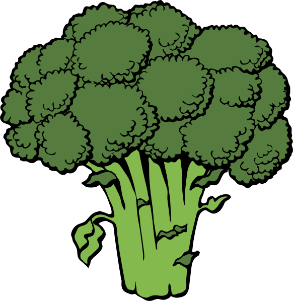 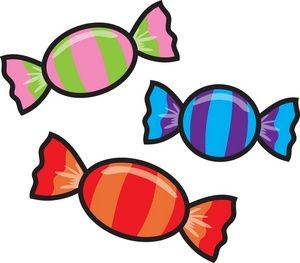 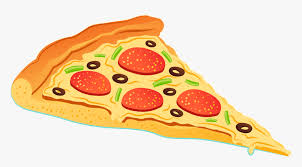 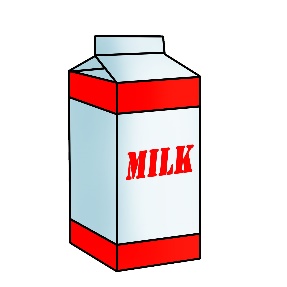 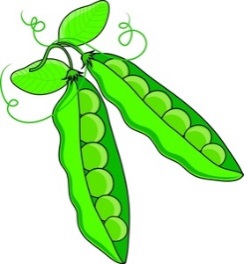 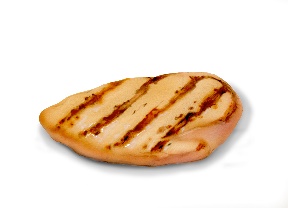 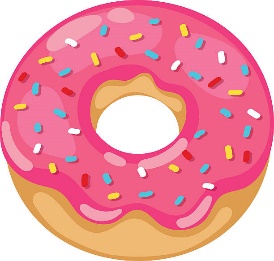 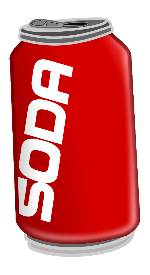 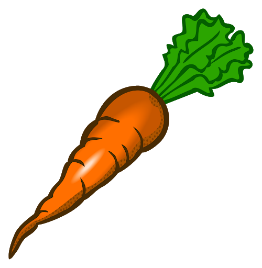 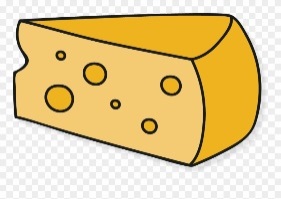 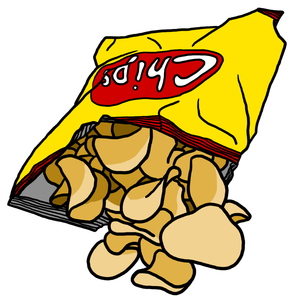 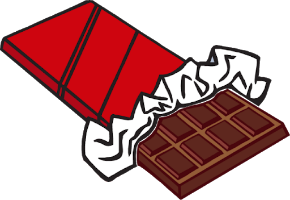 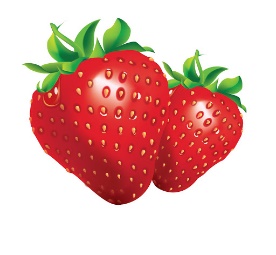 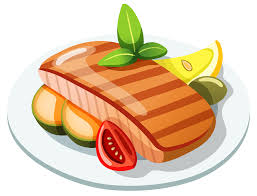 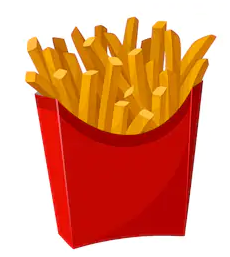 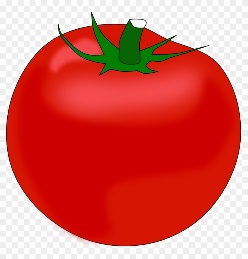 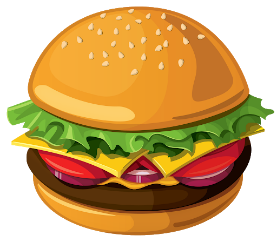 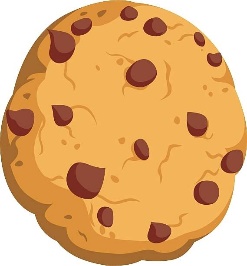 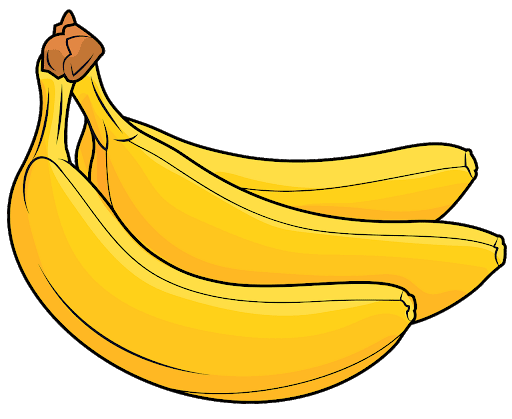 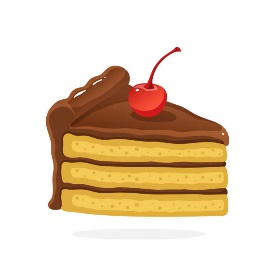 Healthy FoodsUnhealthy Foods